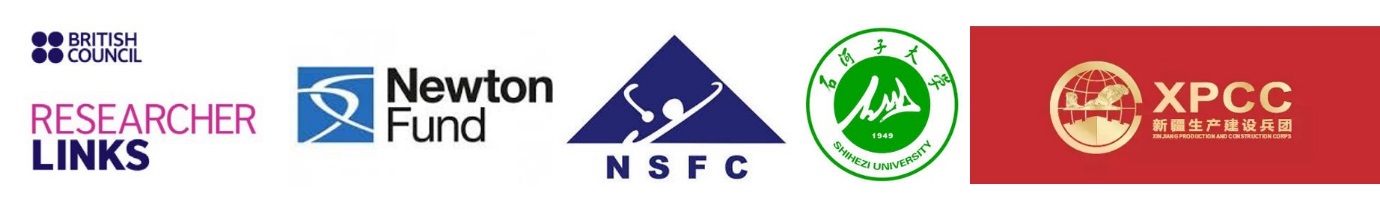 Call for participants to researcher links workshop on Remote Sensing and Big Data for Precision Agriculture5th-8th June, 2017. Shihezi, Xinjiang, ChinaUnder the Researcher Links scheme, the British Council and the National Natural Science Foundation of China will be holding a workshop on the above theme in Shihezi, Xinjiang, China on 5th-8th June, 2017. The workshop is being coordinated by Heriot-Watt University (UK) and the Institute of Remote Sensing and Digital Earth, Chinese Academy of Science, and will have contributions from other leading institutes. We are now inviting Early Career Researchers from the UK to apply to attend this workshop. All travel and accommodation expenses will be covered by the British Council Researcher Links programme. Scope of the WorkshopThis workshop will initiate a research link between UK and China researchers in the broad research area of remote sensing and big data techniques for agriculture applications and acts as a catalyst to establish a long-term and sustainable scientific community in the research area. Through this workshop, we will learn form and respond to the needs of the Chinese farming community and discuss, deliberate and select specific research areas that underpin the research strength that respond to the critical needs of Chinese farming community.  Programme Workshop time: 5th June-8th June 2017.Workshop location: Shihezi University, Shihezi City, Xinjiang, ChinaMain activities: Keynote speeches given by two coordinating institutes; invited speeches by leading UK and China experts in remote sensing, image processing, and agriculture science; visiting Shihezi Agriculture Tech. Park; poster sessions by UK and Chinese applicants and group discussions. Application If you are an early career researcher, i.e. recent PhD holder (<5 years) and graduates with previous experience (<10 years) working in the related areas and are interested in participating the Workshop, please complete the application form, arrange a reference letter and send to Dr. Wei Wang (w.wang@hw.ac.uk) before the deadline of 27th March 2017.